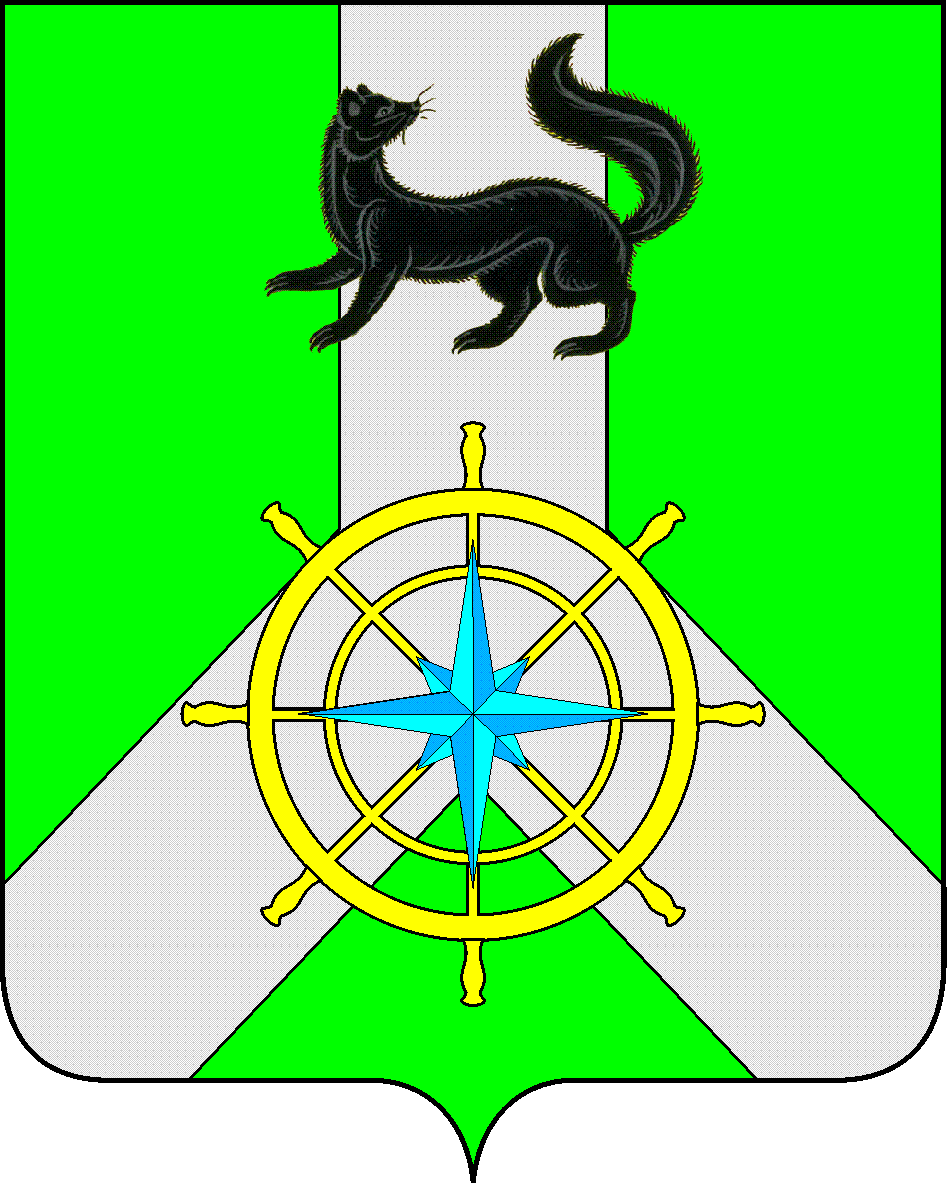 Р О С С И Й С К А Я   Ф Е Д Е Р А Ц И ЯИ Р К У Т С К А Я   О Б Л А С Т ЬК И Р Е Н С К И Й   М У Н И Ц И П А Л Ь Н Ы Й   Р А Й О НА Д М И Н И С Т Р А Ц И Я П О С Т А Н О В Л Е Н И Е        В целях  оптимизации   и повышения эффективности  работы Общественного координационного совета по развитию массовой физической культуры и  спорта при администрации Киренского муниципального района, в связи с кадровыми изменениями П О С Т А Н О В Л Я Е Т:1. Утвердить Общественный координационный совет по развитию массовой физической культуры и спорта при администрации Киренского муниципального района в новом составе (приложение №1).  2. Опубликовать данное постановление  в бюллетене нормативно - правовых актов муниципального образования Киренский район «Киренский районный вестник» и разместить на официальном сайте Киренского муниципального района. 3. Контроль за исполнением настоящего постановления возложить на заведующего отделом по культуре, делам молодежи и спорту Слёзкину О.С.Мэр района                                                                                                 К.В.Свистелин Подготовила: О.С.Слёзкина«Согласовано»Начальник правового отдела Воробьев А.В.___________________Приложение № 1к Постановлению мэра района № 524 от 25.08.2015г.                                                                          «Об утверждении нового состава Общественного координационного                                                                   совета по развитию массовой физической культуры и  спорта при администрации Киренского муниципального района» СОСТАВ  СОВЕТАПредседатель   Совета:-Кулаков Сергей Борисович- депутат Думы Киренского муниципального района, тренер-преподаватель МАОУ ДОД ДЮЦ «Гармония».Заместитель председателя Совета:-Кобелева Ирина Геннадьевна– тренер-преподаватель МАОУ ДОД ДЮЦ «Гармония»Секретарь Совета:- Петрова Марина Анатольевна – главный специалист по  делам молодежи и спорта  администрации Киренского муниципального района;Члены Совета:- Слёзкина Ольга Сергеевна- заведующий отделом по культуре, делам молодежи и спорту администрации Киренского муниципального района;- Недвецкая Светлана Семёновна- учитель физической культуры МКОУ СОШ №3, руководитель районного методического объединения учителей физической культуры;-Кузаков Владимир Иванович- представитель спортивной общественности Киренского района; -Кустова Елена Витальевна- представитель спортивной общественности Киренского района; - Рудых Николай Константинович - тренер-преподаватель МАОУ ДОД ДЮЦ «Гармония»;От  25.08. 2015 г.№ 524г.КиренскОб утверждении нового состава Общественного координационного совета по развитию массовой физической культуры и  спорта при администрации Киренского муниципального района 